ДОГОВОР № __________ (можно проставить номер по текущему числу, например: № 29/08/18)г. Москва					                                	           «____» ______ 201_ г._____________________________ (Название компании заказчика), именуемый/ое в дальнейшем «Заказчик», с одной стороны, иИП Кузминов А.В. (студия Илюминос), именуемый в дальнейшем «Исполнитель», с другой стороны, именуемые в дальнейшем Стороны, действуя в соответствии с законодательством РФ, заключили настоящий договор (далее по тексту – «Договор») о нижеследующем: 1. ПРЕДМЕТ ДОГОВОРА1.1. Согласно настоящему договору Исполнитель обязуется по заданию Заказчика оказать услуги по созданию видео-материалов (видеопроизводства), а также иные услуги в объеме и на условиях, установленных Договором и Приложениями к нему (далее – «Услуги»), а Заказчик обязуется оплатить эти услуги.1.2. Порядок оказания Услуг, сроки оказания Услуг, стоимость Услуг, оказываемых Исполнителем по заданию Заказчика, а также качественные и иные характеристики оказываемых Услуг определяются Сторонами в Приложениях к настоящему договору, являющихся неотъемлемой частью настоящего договора. 2. ПОРЯДОК РАСЧЕТОВ2.1. Стоимость Услуг Исполнителя указывается в Приложении/Приложениях к настоящему Договору. Все необходимые налоги и сборы начисляются и уплачиваются в установленном законом порядке.2.2. Стоимость Услуг, согласованная Сторонами в Приложениях, является твердой и подлежит изменению только по письменному согласованию Сторон.2.3. Датой платежа считается дата списания денежных средств с расчетного счета Заказчика.2.4. Оплата производится путем перечисления денежных средств на счет, указанный Исполнителем, либо посредством передачи наличных денежных средств Исполнителю.(НА РАЗРАБОТКУ СЦЕНАРИЯ)Приложение № 1к Договору № _____________ от «___» ________  2018 г.г. Москва					                                	           «____» ______ 201_ г._____________________________ (Название компании заказчика), именуемый/ое в дальнейшем «Заказчик», с одной стороны, и_____________________________ (Название вашей компании или ИП), именуемый в дальнейшем «Исполнитель», с другой стороны, именуемые в дальнейшем Стороны, действуя в соответствии с законодательством РФ, составили настоящее приложение  к Договору о нижеследующем:1. Исполнитель обязуется по заданию Заказчика оказать следующие услуги:	2. Результатом оказания услуг по п. 1. являются подготовленные и переданные Заказчику видеоматериалы, файлы, и иные носители информации, а также информация, переданная в устной форме Заказчику, соответствующие описанию, указанному в п. 1., пригодные для результативного использования Заказчиком в соответствии с п. 1.  Настоящего Приложения. 3. Срок оказания услуг, указанных в п. 1. составляет ________ (_________) календарных дней с момента предоставления Заказчиком необходимых для оказания услуг информации и документов.  	4. Стоимость услуг.  4.1. Стоимость оказываемых услуг в рамках настоящего Приложения составляет ________  (___________) рублей, которые подлежат оплате в следующем порядке.  4.1.1. _____________  (___________) рублей, оплачиваются в порядке предоплаты в течение 3-х календарных дней с момента подписания настоящего Приложения. ЕСЛИ ПЛАТЕЖ РАЗБИТ НА ЧАСТИ 4.1.2. _____________  (___________) рублей, оплачиваются после передачи Заказчику результатов оказанных Услуг по настоящему Приложению и внесения необходимых корректировок по согласованию с Заказчиком.4.2. Оплата производится путем перечисления денежных средств на счет, указанный Исполнителем, либо посредством передачи наличных денежных средств Исполнителю.5. Настоящее соглашение составлено в двух экземплярах, имеющих одинаковую юридическую силу, по одному для каждой из Сторон.   6. Реквизиты и подписи сторонИсполнитель	                                    Заказчик_______________________/_____________/         _______________________/______________/(НА ВИДЕО)Приложение № 2к Договору № _____________ от «___» ________  2018 г.г. Москва					                                	           «____» ______ 201_ г._____________________________ (Название компании заказчика), именуемый/ое в дальнейшем «Заказчик», с одной стороны, иИП Кузминов А.В. (студия Илюминос), именуемый в дальнейшем «Исполнитель», с другой стороны, именуемые в дальнейшем Стороны, действуя в соответствии с законодательством РФ, составили настоящее приложение  к Договору о нижеследующем:1. Исполнитель обязуется по заданию Заказчика оказать следующие услуги:	2. Дополнительные характеристики Услуги:	2.1. Возможно внесение изменений к характеристикам услуги по согласованию Исполнителя и Заказчика посредством электронного и иного взаимодействия.	3. Результатом оказания услуг по п. 1. являются подготовленные и переданные Заказчику видеоматериалы, файлы, и иные носители информации, а также информация, переданная в устной форме Заказчику, соответствующие описанию, указанному в п. 1., пригодные для результативного использования Заказчиком в соответствии с п. 1.  Настоящего Приложения. 4. Срок оказания услуг, указанных в п. 1. составляет ________ (_________) календарных дней с момента предоставления Заказчиком необходимых для оказания услуг информации и документов.  	5. Стоимость услуг.  5.1. Стоимость оказываемых услуг в рамках настоящего Приложения составляет ________  (___________) рублей, которые подлежат оплате в следующем порядке.  5.1.1. _____________  (___________) рублей, оплачиваются в порядке предоплаты в течение 3-х календарных дней с момента подписания настоящего Приложения. ЕСЛИ ПЛАТЕЖ РАЗБИТ НА ЧАСТИ 5.1.2. _____________  (___________) рублей, оплачиваются после передачи Заказчику результатов оказанных Услуг по настоящему Приложению и внесения необходимых корректировок по согласованию с Заказчиком.5.2. Оплата производится путем перечисления денежных средств на счет, указанный Исполнителем, либо посредством передачи наличных денежных средств Исполнителю.6. Стороны дополнительно договорились о нижеследующем.Порядок съемки видео и обязанности Заказчика по подготовке к процессу:6. Настоящее соглашение составлено в двух экземплярах, имеющих одинаковую юридическую силу, по одному для каждой из Сторон.   7. Реквизиты и подписи сторонИсполнитель	                                    Заказчик_______________________/_____________/         _______________________/______________/3. Права и обязанности сторон3.1. Заказчик:3.1.1. Обязуется принять и оплатить Услуги Исполнителя в размере и в порядке, установленном настоящим договором.3.1.2. Обязуется оказывать Исполнителю содействие при оказании им Услуг по настоящему Договору, в том числе путем передачи Исполнителю всех запрашиваемых исходных данных и материалов в письменном и/или электронном виде, в течение 2 (двух) рабочих дней с даты подписания уполномоченными представителями Сторон Приложений к Договору, но в любом случае, не позднее, чем за 2 (два) рабочих дня до даты начала оказания Услуг, если иные сроки не предусмотрены Приложением к настоящему Договору, в форме и объемах, согласованных Сторонами.3.1.3. Перечисляет на расчетный счет Исполнителя денежные средства в размере,  сроки и порядке, предусмотренные настоящим Договором и Приложениями.3.1.4. Обязуется предоставить Исполнителю документы, подтверждающие факт оплаты, если это необходимо Исполнителю для исполнения своих обязательств по данному Договору. 3.1.5. Обязуется рассмотреть и подписать Акты оказанных услуг в порядке и сроки, предусмотренные настоящим Договором.3.1.6. По требованию Исполнителя может разместить на Сайте Заказчика упоминание о причастности Исполнителя к оказанию услуг для Заказчика, в виде гиперссылки на сайт Исполнителя или в иной форме, согласованной Сторонами. Заказчик  вправе упоминать имя/фирменное наименование/ товарные знаки Исполнителя исключительно в  целях информирования третьих лиц о том, что он является партнером  Исполнителя.3.1.8. Обязуется соблюдать условия Договора, правовых режимов и действующего законодательства о неразглашении коммерческой тайны и конфиденциальной информации. 3.2. Исполнитель:3.2.1. Гарантирует качество оказываемых Услуг,  которое должно полностью соответствовать утвержденным Заказчиком техническим и иным характеристикам, указанным в Приложениях.3.2.2. Оказывает Услуги, предусмотренные настоящим Договором, как собственными силами, так и с привлечением третьих лиц, оставаясь при этом полностью ответственным перед Заказчиком за действия привлекаемых третьих лиц, как за свои собственные.3.2.3. Представляет Заказчику для подписания Акты оказанных услуг в порядке и сроки, предусмотренные настоящим Договором. 3.2.4. Обязуется обеспечивать своевременность предоставления результатов оказанных услуг и отчетности по оказанным Услугам в согласованной форме и в срок, предусмотренный настоящим Договором/ Приложениями к нему.3.2.5. Вправе не приступать к выполнению оказанию услуг по настоящему Договору в случае непредоставления всей согласованной Сторонами в соответствующих Приложениях к настоящему Договору документации, материалов и(или) информации, необходимых для выполнения своих обязательств, а также, в случае нарушения Заказчиком согласованных Сторонами сроков оплаты услуг по настоящему Договору. В данном случае срок оказания услуг увеличивается на срок просрочки исполнения Заказчиком своих обязательств.3.2.6. Обязуется информировать Заказчика обо всех затруднениях, препятствующих оказанию услуг, и приостановке процесса оказания услуг до принятия необходимых мер.3.2.7. В случае если характер оказанных Услуг подразумевает возникновение результата, являющегося объектом авторских и смежных прав, все исключительные права на результат оказанных Услуг переходят Заказчику при подписании соответствующих Актов оказанных Услуг.3.2.8. Отказаться от исполнения настоящего Договора в порядке, предусмотренном настоящим Договором.3. Права и обязанности сторон3.1. Заказчик:3.1.1. Обязуется принять и оплатить Услуги Исполнителя в размере и в порядке, установленном настоящим договором.3.1.2. Обязуется оказывать Исполнителю содействие при оказании им Услуг по настоящему Договору, в том числе путем передачи Исполнителю всех запрашиваемых исходных данных и материалов в письменном и/или электронном виде, в течение 2 (двух) рабочих дней с даты подписания уполномоченными представителями Сторон Приложений к Договору, но в любом случае, не позднее, чем за 2 (два) рабочих дня до даты начала оказания Услуг, если иные сроки не предусмотрены Приложением к настоящему Договору, в форме и объемах, согласованных Сторонами.3.1.3. Перечисляет на расчетный счет Исполнителя денежные средства в размере,  сроки и порядке, предусмотренные настоящим Договором и Приложениями.3.1.4. Обязуется предоставить Исполнителю документы, подтверждающие факт оплаты, если это необходимо Исполнителю для исполнения своих обязательств по данному Договору. 3.1.5. Обязуется рассмотреть и подписать Акты оказанных услуг в порядке и сроки, предусмотренные настоящим Договором.3.1.6. По требованию Исполнителя может разместить на Сайте Заказчика упоминание о причастности Исполнителя к оказанию услуг для Заказчика, в виде гиперссылки на сайт Исполнителя или в иной форме, согласованной Сторонами. Заказчик  вправе упоминать имя/фирменное наименование/ товарные знаки Исполнителя исключительно в  целях информирования третьих лиц о том, что он является партнером  Исполнителя.3.1.8. Обязуется соблюдать условия Договора, правовых режимов и действующего законодательства о неразглашении коммерческой тайны и конфиденциальной информации. 3.2. Исполнитель:3.2.1. Гарантирует качество оказываемых Услуг,  которое должно полностью соответствовать утвержденным Заказчиком техническим и иным характеристикам, указанным в Приложениях.3.2.2. Оказывает Услуги, предусмотренные настоящим Договором, как собственными силами, так и с привлечением третьих лиц, оставаясь при этом полностью ответственным перед Заказчиком за действия привлекаемых третьих лиц, как за свои собственные.3.2.3. Представляет Заказчику для подписания Акты оказанных услуг в порядке и сроки, предусмотренные настоящим Договором. 3.2.4. Обязуется обеспечивать своевременность предоставления результатов оказанных услуг и отчетности по оказанным Услугам в согласованной форме и в срок, предусмотренный настоящим Договором/ Приложениями к нему.3.2.5. Вправе не приступать к выполнению оказанию услуг по настоящему Договору в случае непредоставления всей согласованной Сторонами в соответствующих Приложениях к настоящему Договору документации, материалов и(или) информации, необходимых для выполнения своих обязательств, а также, в случае нарушения Заказчиком согласованных Сторонами сроков оплаты услуг по настоящему Договору. В данном случае срок оказания услуг увеличивается на срок просрочки исполнения Заказчиком своих обязательств.3.2.6. Обязуется информировать Заказчика обо всех затруднениях, препятствующих оказанию услуг, и приостановке процесса оказания услуг до принятия необходимых мер.3.2.7. В случае если характер оказанных Услуг подразумевает возникновение результата, являющегося объектом авторских и смежных прав, все исключительные права на результат оказанных Услуг переходят Заказчику при подписании соответствующих Актов оказанных Услуг.3.2.8. Отказаться от исполнения настоящего Договора в порядке, предусмотренном настоящим Договором.4. Порядок сдачи и приема оказанных услуг.4.1.     Сдача оказанных Услуг по настоящему Договору производится Исполнителем в сроки, установленные в Приложениях к настоящему Договору, в следующем порядке:4.1.2. Результат оказанных Услуг по каждому из Приложений к настоящему Договору передаётся Исполнителем Заказчику вместе с Актом передачи оказанных Услуг.4.2. Заказчик осуществляет прием оказанных Услуг в следующем порядке:4.2.1. Получая результат оказанных Услуг по каждому из Приложений к настоящему Договору вместе с Актом передачи оказанных услуг, Заказчик в течение 3 (трех) рабочих дней подписывает указанный Акт либо представляет мотивированный отказ от его подписания. В случае не подписания и непредставления мотивированного отказа от подписания акта приема оказанных Услуг в течение 3 (трех) дней, Услуги считаются оказанными Заказчику надлежащим образом и в полном объеме. В случае мотивированного отказа Заказчика от подписания Акта приема оказанных Услуг Сторонами составляется двухсторонний акт с перечнем необходимых доработок и сроков их выполнения. Причиной отказа может быть только несоответствие оказанных Услуг характеристикам, определенных в Приложениях.  4.3.	Под промежуточными результатами оказываемых Услуг понимается всякий результат оказываемых по настоящему Договору Услуг, подлежащий утверждению Заказчиком и не являющийся конечным результатом всех оказанных Услуг по каждому из Приложений к настоящему Договору.5. Конфиденциальность5.1. Стороны признают, что вся информация, полученная в рамках заключения и исполнения обязательств по настоящему Договору, является конфиденциальной и может быть предоставлена третьим лицам только в соответствии с законом Российской Федерации.5.2. В течение срока действия настоящего Договора, а также 3 (трех) лет после его окончания, Стороны обязуются соблюдать условия конфиденциальности всей информации, полученной ими в рамках заключения и исполнения настоящего Договора.6. Результаты интеллектуальной деятельности6.1. Все материалы, полученные Исполнителем от Заказчика, а также итоговые материалы, разработанные Исполнителем специально для Заказчика, утвержденные Заказчиком (при условии, что отчуждение результатов интеллектуальной деятельности согласовано Сторонами и оплачено Заказчиком), являются собственностью Заказчика и могут быть переданы третьим лицам только по письменному разрешению Заказчика.6.2. Вознаграждение за отчуждение исключительных прав на результаты интеллектуальной деятельности включается в стоимость Услуг по каждому конкретному Приложению к настоящему Договору и составляет 1% (один процент) от указанной стоимости, если соответствующим Приложением не предусмотрено иное.6.3. Исполнитель вправе размещать в своем портфолио и на сайте Исполнителя информацию о результатах оказанных услугах, не являющуюся конфиденциальной информацией Заказчика, примеры итоговых материалов, разработанных Исполнителем для Заказчика, а также публиковать результаты работ в качестве образца своей деятельности. Исполнитель вправе упоминать имя/фирменное наименование/ товарные знаки Заказчика исключительно в  целях информирования третьих лиц о том, что он является партнером Заказчика. 6.4. Заказчик несет ответственность за качество и содержание материалов, представленных им Исполнителю для оказания Услуг по настоящему Договору, за соответствие материалов требованиям Федерального закона «О рекламе», и иным требованиям законодательства, в том числе о  наличии лицензии, об обязательной сертификации, о государственной регистрации, гарантирует соблюдение прав третьих лиц на результаты интеллектуальной деятельности (авторских прав, прав на средства индивидуализации и прав на объекты интеллектуальной собственности и др.), включенные в материалы, передаваемые Исполнителю для оказания Услуг по настоящему Договору. 7. Срок действия договора. порядок изменения и расторжения договора7.1. Настоящий Договор вступает в силу с момента его подписания и остается в силе до момента полного исполнения Сторона своих обязательств. 7.2. Настоящий Договор может быть расторгнут в любое время по согласованию Сторон.7.3. Заказчик:7.3.1. Заказчик вправе расторгнуть Договор в одностороннем порядке, письменно уведомив об этом Исполнителя  не менее чем за 10 (десять) дней до предполагаемой даты расторжения Договора, с учетом оплаты фактически понесенных расходов Исполнителя.7.3.2. Заказчик вправе расторгнуть Договор в одностороннем порядке, письменно уведомив об этом Исполнителя  не менее чем за 10 (десять) дней до предполагаемой даты расторжения Договора, в случае:- Необоснованного отказа Исполнителя от исполнения обязательств по настоящему Договору.- Нарушения по вине Исполнителя сроков оказания Услуг более чем на 30 дней, без возмещения Исполнителю нанесенного этим ущерба.7.4. Исполнитель:7.4.1. Исполнитель вправе в любое время в одностороннем внесудебном порядке отказаться от исполнения настоящего Договора (расторгнуть настоящий Договор) при условии письменного уведомления Заказчика не позднее, чем за 1 (один) месяц до даты расторжения, с учетом оплаты фактически понесенных расходов Заказчика.7.4.2. Исполнитель вправе расторгнуть Договор в одностороннем порядке, письменно уведомив об этом Заказчика не менее чем за 10 (десять) дней до предполагаемой даты расторжения Договора, в случаях:- Нарушения  Заказчиком срока внесения авансового платежа, более чем на 30 дней, без возмещения Заказчику нанесенного этим ущерба.- В случае неисполнения или ненадлежащего исполнения Заказчиком условий Договора и Приложений.7.5. В случае расторжения Договора Стороны производят взаиморасчеты за фактически выполненные Услуги на дату расторжения Договора. 7.6. Изменения и дополнения к настоящему Договору оформляются дополнительными соглашениями, подписанными обеими Сторонами в соответствии с действующим законодательством.8. Действие непреодолимой силы (Форс-мажор)8.1. Стороны освобождаются от ответственности за частичное или полное неисполнение своих обязательств по настоящему Договору, если это неисполнение явилось следствием обстоятельств непреодолимой силы, т.е. чрезвычайных и непредвиденных событий, отсутствовавших во время подписания настоящего Договора и наступивших помимо воли и желания Сторон, действия которых Стороны не могли предотвратить мерами и средствами, которые оправдано и целесообразно ожидать от добросовестно действующей Стороны. К подобным обстоятельствам относятся, в частности, война и военные действия, эпидемии, пожары, природные катастрофы, акты и действия органов государственной власти, изменение порядка взаимодействия с третьими лицами, привлекаемыми в целях оказания услуг, изменения алгоритмов работы поисковых систем, делающие невозможным исполнение обязательств по настоящему Договору.	В этом случае сроки выполнения обязательств, указанные в настоящем Договоре, переносятся на срок, в течение которого действуют обстоятельства непреодолимой силы.8.2. Сторона, подвергшаяся действию обстоятельств непреодолимой силы, обязана известить в письменной форме другую Сторону о наступлении  вышеуказанных обстоятельств не позднее 5 (пяти) дней с момента их наступления заказным письмом или заверенной телеграммой.8.3. Если обстоятельства непреодолимой силы действуют на протяжении 2 (двух) последовательных недель, настоящий Договор может быть расторгнут Заказчиком и/или Исполнителем путем направления уведомления другой Стороне.8.4. Надлежащим доказательством наличия обстоятельств непреодолимой силы и их продолжительности будут служить свидетельства и/или официальные подтверждения соответствующих компетентных государственных органов или ответственных лиц и/или публикации в СМИ.9. Ответственность Сторон9.1. В случае просрочки исполнения Услуг по настоящему Договору по вине Исполнителя, Исполнитель выплачивает штрафную неустойку в размере 0,03 % от уплаченной Заказчиком денежной суммы за каждый день просрочки до момента исполнения обязанности по оказанию Услуг в полном объеме. 9.2.	В случае просрочки платежей по настоящему Договору Заказчик выплачивает штрафную неустойку в размере 0,03 % от подлежащей выплате денежной суммы за каждый день просрочки платежа до момента исполнения Заказчиком обязанности по оплате в полном объеме. 9.2.1. В случае просрочки платежей по настоящему договору Заказчик возмещает Исполнителю убытки, понесённые им в связи с исполнением задания Заказчика, определённого в Приложениях к настоящему Договору.9.3.	Уплата неустойки не освобождает от исполнения обязательств по настоящему Договору.9.4.	При ненадлежащем оказании или неоказании Исполнителем Услуг по настоящему Договору по вине Заказчика Исполнитель ответственности не несет.9.5.	Заказчик несет все негативные последствия, связанные с несоблюдением п.6.4. настоящего договора.9.6. В случае невозможности исполнения условий Договора, возникшей по вине Заказчика, Услуги подлежат оплате в полном объеме.9.7. Стороны несут ответственность, предусмотренную законодательством в случае нарушения пунктов 5.1. и 5.2. настоящего Договора.10. Прочие условия10.1. Договор считается заключенным с момента подписания его обеими Сторонами.10.2. Настоящий Договор заменяет собой все предыдущие соглашения Заказчика и Исполнителя. 10.3. Стороны обязуются извещать друг друга о смене адреса, контактного телефона и банковских реквизитов в течение трех рабочих дней с момента наступления указанных событий. Сторона, нарушившая обязанность по извещению, несет на себе все негативные последствия, связанные с неисполнением такой обязанности.10.4. В случае противоречия между текстом настоящего Договора, текстом какого-либо Дополнительного Соглашения или текстом какого-либо Приложения преобладающую силу будут иметь Дополнительное Соглашение и Приложения.10.5. Во всех остальных положениях, не предусмотренных настоящим Договором, Стороны руководствуются действующим законодательством.10.6. Результаты оказанных Услуг (видеоматериалы Заказчика) хранятся в архивах Исполнителя:●	1 месяц с исходными видео материалами для заказа дополнительного монтажа.●	6 месяцев после завершения проекта в качестве Full HD; 11. Электронное взаимодействие	11.1. Для ведения переписки и исполнения Договора (в том числе для направления документов и информации, согласования дополнительных положений и соглашений) Стороны могут использовать простые электронные подписи по установленным в настоящем Договоре правилам. Для этих целей правила данного раздела Договора являются соглашением об электронном взаимодействии Сторон.	11.2. Стороны обязуются использовать электронные адреса, указанные в настоящем Договоре.	11.3. Стороны вправе не учитывать сообщения и документы, поступающие с адресов, не указанных в настоящем Договоре. Лица, ведущие переписку с указанных электронных адресов, признаются уполномоченными представителями Сторон, если иное явно не следовало из ситуации.	11.4. Заказчик использует адреса электронной почты, указанные в реквизитах. Адрес признаётся в качестве простой электронной подписи уполномоченного представителя Заказчика.	11.5. Исполнитель использует адреса электронной почты, указанные в реквизитах. Адрес признаётся в качестве простой электронной подписи уполномоченного представителя Исполнителя.	11.6. Направление корреспонденции с указанных адресов электронной почты Стороны признают равнозначным направлению корреспонденции в бумажной письменной форме и соглашаются, что приложение печати соответствующей Стороны к такой корреспонденции не требуется.11.7.  При осуществлении электронного документооборота проверка простой электронной подписи осуществляется путём сопоставления адреса электронной почты со сведениями об используемых Сторонами адресах электронной почты.12. Применимое Право; Разрешение Споров12.1. Настоящий Договор регулируется и толкуется в соответствии с законодательством Российской Федерации.12.2. При возникновении споров по настоящему Договору, Стороны, руководствуясь действующим законодательством, примут все меры к их разрешению путем переговоров и рассмотрения взаимных претензий. При не достижении договоренности споры рассматриваются в соответствии с действующим законодательством по месту нахождения Исполнителя.13. Реквизиты и подписи сторонИсполнитель	                                    Заказчик_______________________/_____________/         _______________________/______________/№Название услугиХарактеристики услугиРезультат1ПРИМЕР: Разработка концепции и съёмочного сценарияПРИМЕР: Сценарий 1 (одной) первой серии многосерийного видеопроекта продолжительностью до 10 (десяти) минут, направленного на продвижение портала www.deti74.ru.Сценарий должен удовлетворять целям по съемке видео-ролика для привлечения целевой группы клиентов Заказчика к порталу www.deti74.ru. Иметь установленный хронометраж (до 10 минут), а также должен быть логически связан с последующими сериями видеопроекта.2ИсполнительНазвание/ИПИП Кузминов А. В.ОГРНИП 318774600452957ИНН 770470874770Адрес: 117303, г. Москва, ул. Балаклавский проспект, дом 36, корп. 2, кв.169р/с 40802810538000102393 в ПАО Сбербанка России г. Москвак/с 30101810400000000225БИК 044525225E-mail: andrei_kuzminov@inbox.ruТелефон: +7 916 600 9758____________________/А. В. Кузминов/М. П. Банк
р/с к/с БИК Адрес: E-mail:____________________/Заказчик_______________________/М. П.№Название услугиХарактеристики услугиРезультат1ПРИМЕР: Подготовка, запись и монтаж видеороликаПРИМЕР: Основное имиджевое видео проекта «Raketa» продолжительностью 50-60 секунд.Видеоролик должен удовлетворять целям привлечения целевой группы клиентов Заказчика к порталу «Raketa» Иметь установленный хронометраж (до 1 минуты).2Разработка съемочного сценария3Режиссура проекта4Съемка, один оператор5Гаффер6Оборудование (камеры, электронные трехосевые системы стабилизации)7Осветительное оборудование8Монтаж полной версии видео с 15 атлетами9Монтаж 1 минутного промо10Цветокоррекция и сведение звука11Анимация, отрисовка сносок 12Саунд дизайн переходов и эффектов13Диктор на основое минутное видео14Покупка музыки на для ролика15Менеджмент проекта№ кадраОписаниеПример изображенияПРИМЕР
17-9 сек.ПРИМЕРЗанимающийся на тренажере худой парень и полная девушка на беговой дорожке. Посыл – так нельзя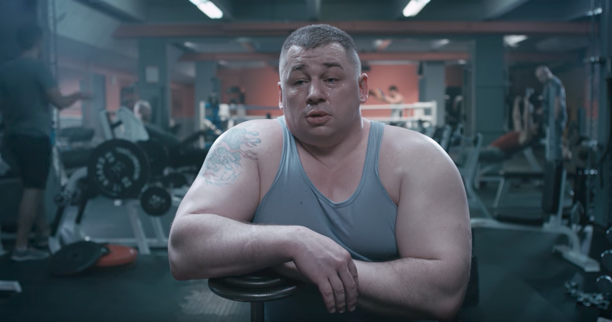 27-10 сек.Проход с инструктором по клубу, вводные слова о проекте, знакомство с интерьером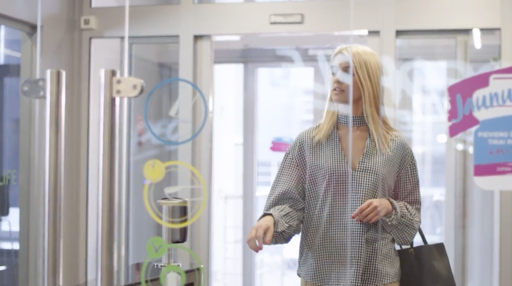 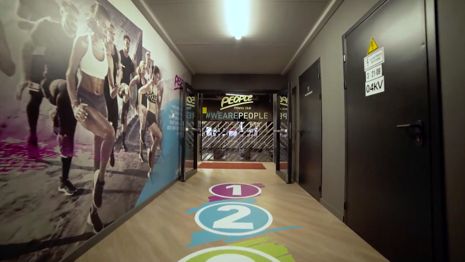 310-15 сек.Тезисы:- Персональные тренировки- программа питания- план, цель на 10 недель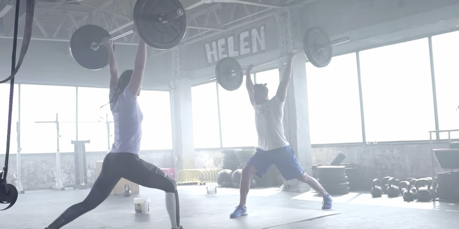 Индивидуальные занятия, дневник питания, символика47-10 сек.Пролистывание профилей тренеров и выход на общий вид команды – тренерский состав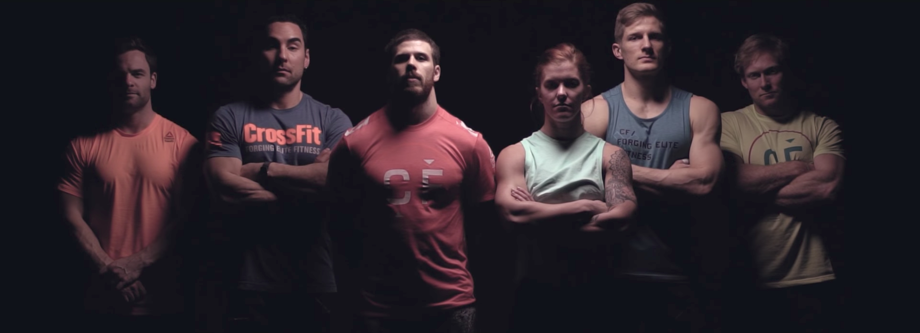 57-10 сек.Призыв – запись на сайте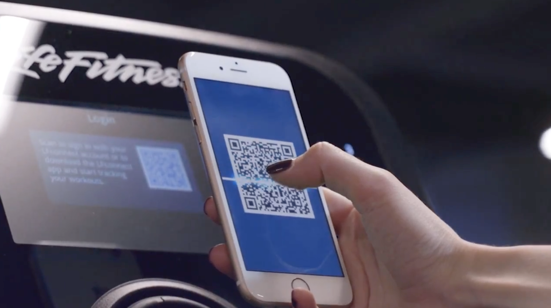 ФИО и контактные данные оператора для записи Видео и фотографа.ПРИМЕР: Борисов Александр Олегович, тел. 8 (965) 111 22 33 – ответственный за проектФИО и Контактные данные ответственного лица от Заказчика на площадке проведения съемок.ПРИМЕР: Иванов Олег Сергеевич, тел. 8 (965) 111 22 44, администраторНеобходимое время присутствия на съемочной площадке и дата.Общие обязанности заказчика по подготовке локаций для съемок.ИсполнительНазвание/ИПИП Кузминов А. В.ОГРНИП 318774600452957ИНН 770470874770Адрес: 117303, г. Москва, ул. Балаклавский проспект, дом 36, корп. 2, кв.169р/с 40802810538000102393 в ПАО Сбербанка России г. Москвак/с 30101810400000000225БИК 044525225E-mail: andrei_kuzminov@inbox.ruТелефон: +7 916 600 9758____________________/А. В. Кузминов/М. П. Банк
р/с к/с БИК Адрес: E-mail:____________________/Заказчик_______________________/М. П.